Natuurlijk zijn nieuwe leden bij onze vereniging altijd van harte welkom!
Meer informatie over onze vereniging vindt je in de WelkomstbriefLijkt het je wel wat om je aan te sluiten bij de Corvers? dan vind je hier het Inschrijfformulier. Vul deze in en verstuur hem zoals aangegeven op het formulier!Wil je alvast een beetje weten wat de spelregels van korfbal zijn? Dan vind je hier een samenvatting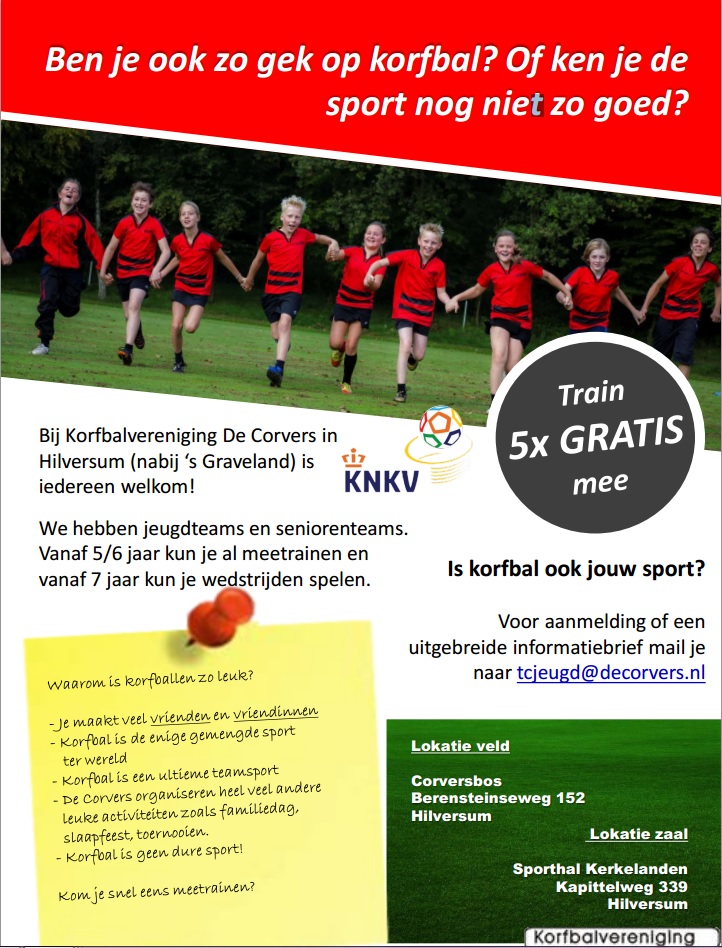 